          FORMULAIRE DE CANDIDATURE        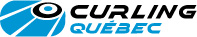 MÉRITAS DU CURLING QUÉBÉCOIS SAISON 2019-2020CHOIX DU MÉRITASCochez la case correspondante au Méritas pour lequel vous soumettez ce formulaireClub de l’année 					Joueur/Joueuse ou Équipe de l’année  Bénévole de l’année					Intervenant/Intervenante de l’année					      Coup de cœur de l’annéeNote : Les réalisations justifiant la candidature doivent avoir été réalisées entre le 1er mai 2019 et le 30 avril 2020RÉGION ET CLUB DE CURLINGINFORMATIONS GÉNÉRALES SUR LE DEMANDEUR                           INFORMATIONS GÉNÉRALES SUR LE(LA) CANDIDAT(E)RÉSUMÉ DE LA CANDIDATUREVeuillez annexer toutes les informations et les documents jugés pertinents à la candidature(articles de presse, curriculum vitae, photos, reconnaissances diverses, etc.)Note : Les candidatures doivent parvenir au bureau de Curling Québec entre le 12 mars et le 30 avril 2020À retourner à  info@curling-quebec.qc.ca ou par la poste à Curling Québec, 4545 av. Pierre-de-Coubertin, Montréal, Qc, H1V 0B2Nom & Prénom : Nom & Prénom :  Adresse (no, rue, app.) :  Adresse (no, rue, app.) :  Ville & Code postal : Ville & Code postal : No tél. résidence :No tél. résidence :  No tél. bureau : No tél. bureau :Courriel : Courriel :  Club de curling : Club de curling :  